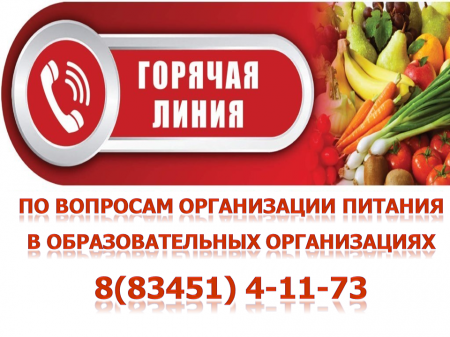 Консультации по вопросам организации горячего  питания в ОО принимаются по 
т. 8(83451) 4-11-73 - Радаева Наталья Николаевна.Звонки принимаются с понедельника по пятницу, линия работает с 9.00 до 17.00, перерыв с 12.00 до 13.00.По вопросам организации горячего питания в школе можно обратиться в  МБОУ «СОШ № 8»пот. 8(83451) 2-50-91–Захаркина Светлана Васильевна, Пакшина Мария Александровна.Звонки принимаются с понедельника по пятницу, линия работает с 8.00 до 16.00.